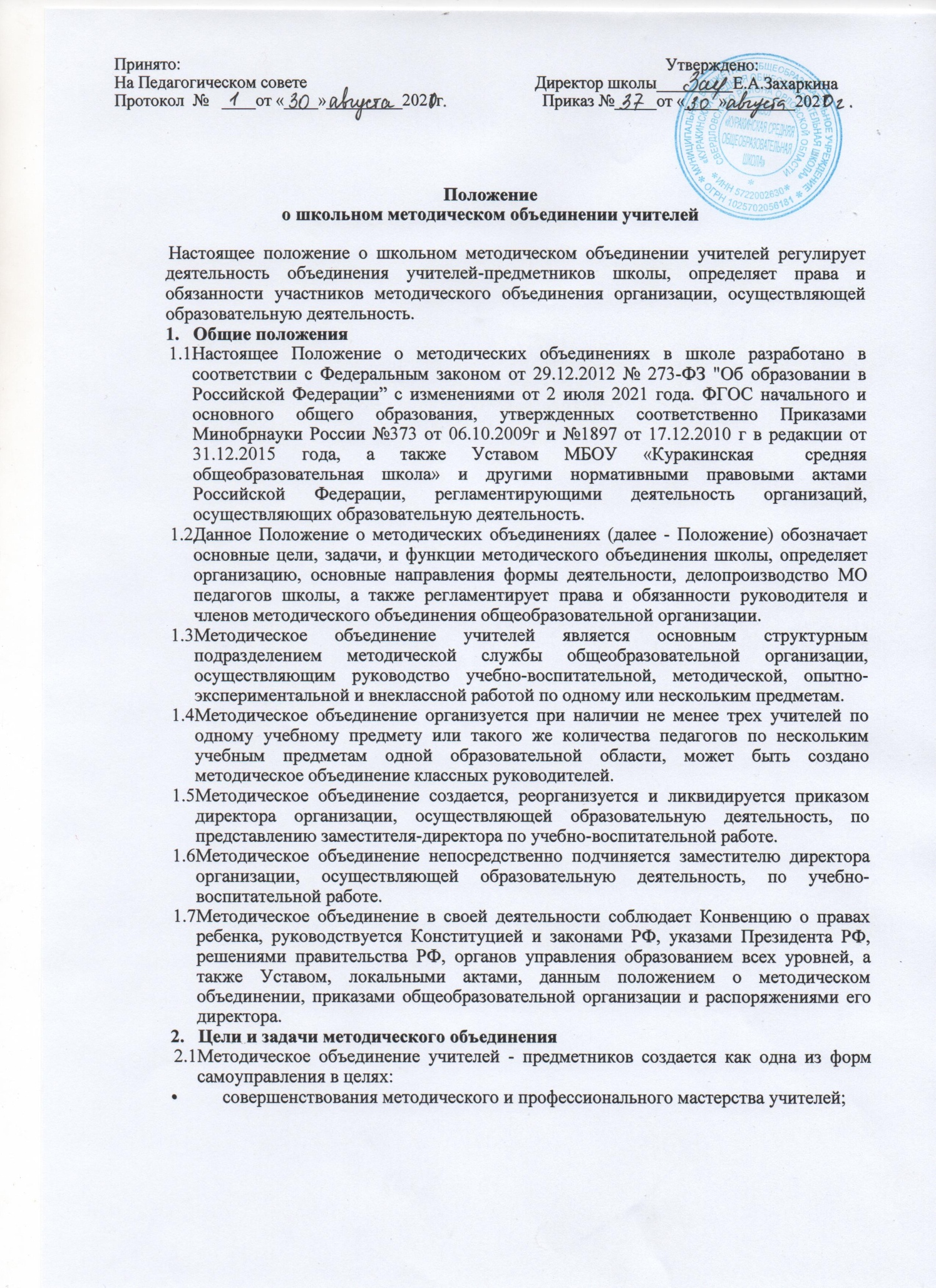 организации взаимопомощи для	обеспечения соответствия современнымтребованиям к обучению, воспитанию и развитию школьников;объединения творческих инициатив;разработки современных требований к уроку, классному часу, внеурочномумероприятию и т.п.. Методическое объединение учителей - предметников решает следующие задачи:изучение нормативной и методической документации по вопросам образования:отбор содержания и составление учебных программ по предмету с учетомвариативности и разноуровневости;анализ авторских программ и методик:утверждение аттестационного материала для итогового контроля в переводныхклассах:ознакомление с анализом состояния преподавания предмета по итогамвнутришкольного контроля:работа с обучающимися по соблюдению норм и правил техники безопасности вобразовательной деятельности;взаимопосещение уроков по определенной тематике с последующим самоанализоми анализом достигнутых результатов;организация открытых уроков с целью ознакомления с методическимиразработками:изучение передового педагогического опыта:экспериментальная работа по предмету:выработка единых требований к оценке результатов освоения программы на основеразработанных образовательных стандартов по предмету:разработка системы промежуточной и итоговой аттестации обучающихся:анализ методов преподавания предмета:отчеты о профессиональном самообразовании учителей, работы на курсахповышения квалификации, творческих командировках:организация и проведение предметных недель (декад и т.п.), предметныхолимпиад, конкурсов, смотров, научных конференций:укрепление материальной базы и приведение средств обучения, в том числеучебно-наглядных пособий по предмету в соответствие с современными требованиями к учебному кабинету, к оснащению урока.Функции методического объединения учителей - предметниковРабота методического объединения организуется на основе планирования, отражающего план работы школы, рекомендации районного методического кабинета, методическую тему, принятую к разработке педагогическим коллективом, учитывающим индивидуальные планы профессионального самообразования учителей.Методическое объединение учителей — предметников часть своей работы осуществляет на заседаниях, где анализируются или принимаются к сведению решения задач, изложенных во втором разделе.Методическое объединение учителей — предметников организовывает семинарские занятия, проводит цикл открытых уроков по определенной методическим советом теме, проводит первоначальную экспертизу изменений, вносимых преподавателями в учебные программы, планирует оказание конкретной методической помощи учителям - предметникам.Методическое объединение учителей - предметников определяет систему внеклассной работы по предмету, ее ориентацию, идеи, организует разработку методических рекомендаций для обучающихся и их родителей (законных представителей) в целях наилучшего усвоения знаний, повышения культуры учебного труда, соблюдения режима труда и отдыха.Методическое объединение учителей — предметников обеспечивает преемственность в преподавании учебных дисциплин, между учебной и внеклассной работой по предмету.Методическое объединение учителей - предметников анализирует состояние учебных кабинетов, планирует их развитие.Содержание и основные формы деятельности методического объединенияВ содержание деятельности методического объединения входят:изучение нормативной и методической документации по вопросам образования;отбор содержания и составление рабочих программ по предметам с учетомвариативности и разноуровнего их преподавания;анализ авторских программ и методик учителей;проведение анализа состояния преподавания предмета или группы предметоводной образовательной области;организация взаимопосещений уроков;выработка единых требований к оценке результатов освоения обучающимисяучебных программ;обобщение и распространение передового опыта педагогов, работающих вметодическом объединении;методическое сопровождение обучающихся при прохождении наиболее трудныхтем, вопросов, требующих взаимодействия учителей различных предметов;организация работы по накоплению дидактического материала;ознакомление с методическими разработками различных авторов по предмету;проведение творческих отчетов, посвященных профессиональномусамообразованию;организация и проведение предметных недель в организации, осуществляющейобразовательную деятельность:работа по активизации творческого потенциала учителей;утверждения локальных актов, регламентирующих	учебно-воспитательнуюдеятельность общеобразовательной организации.. Основными формами работы методического объединения являются:заседания, посвященные вопросам методики обучения и воспитания обучающихся;круглые столы, семинары по учебно-методическим проблемам;творческие отчеты учителей;открытые уроки и внеклассные мероприятия;лекции, доклады, сообщения и дискуссии по методикам обучения и воспитания,вопросам обшей педагогики и психологии;предметные недели;взаимопосешение уроков;организационно-деятельностные игры.Основные направления деятельности	методического объединенияизучение и анализ состояния преподавания	предмета;выявление профессиональных запросов.Аналитическая деятельность:методического характера в образовательной	деятельности;анализ работы МО за учебный год;Информационная деятельность:изучение нормативной и методической	документации с целью ознакомленияпедагогов с новыми направлениями в развитии общего (специального) образования детей;ознакомление педагогов с анализом состояния преподавания предмета или группыпредметов по итогам внутришкольного контроля;ознакомление педагогов с новинками	педагогической, психологической,методической литературы на бумажных и электронных носителях.Организационно-методическая деятельность:отбор содержания и составление учебных (рабочих) программ по предметам сучётом вариативности;анализ авторских программ и методик учителей;выработка единых требований к оценке результатов освоения обучающимисяучебных программ;утверждение аттестационного материала для процедуры итогового контроля впереводных классах, аттестационного материала для проведения итоговой аттестации в выпускных классах (для устных экзаменов);разработка системы промежуточной и итоговой аттестации обучающихся(тематическая, зачётная и т.д.);совершенствование методики проведения различных видов занятий и их учебнометодического обеспечения:организация взаимопосещения уроков с целью ознакомления с методическимиразработками сложных тем предмета: проведение открытых уроков по определённой тематике с последующим самоанализом;организация и проведение предметных недель (декад) в организации,осуществляющей образовательную деятельность;обобщение и распространение передового опыта педагогов, работающих в МО;отчёты о профессиональном самообразовании учителей, о работе на курсахповышения квалификации.Научно-исследовательская деятельность:изучение и освоение методологии ведения опытно-экспериментальной и научноисследовательской работы;участие в экспериментах и научных исследованиях по важнейшим проблемам посвоему предмету, проблемам педагогики в тесной связи с задачами повышения качества преподавания учебных предметов.Организация деятельности методического объединенияМетодическое объединение учителей ежегодно избирает руководителя;Руководитель МО:составляет план МО, который рассматривается на заседании	МО,	согласовываетсяс заместителем директора по учебно-воспитательной (методической) работе и утверждается директором;участвует в составлении тематических и итоговых контрольных срезов знаний,умений и навыков обучающихся;оказывает методическую помощь молодым специалистам;участвует в работе школьной аттестационной комиссии;ведёт протоколы заседаний МО.Заседания МО проводятся не реже одного раза в четверть. О времени и месте проведения заседания руководитель МО обязан сообщить заместителю директора по УВР, курирующего методическую работу.По каждому из обсуждаемых на заседании вопросов принимаются решения, которые фиксируются в журнале протоколов.Контроль за деятельностью МО осуществляется директором школы, его заместителем по УВР в соответствии с планами методической работы школы и внутришкольното контроля, утверждаемого директором организации, осуществляющей образовательную деятельность.Права и обязанности методического объединенияМетодическое объединение имеет право:выражать пожелания руководству образовательной организации прираспределении учебной нагрузки;вносить предложения об установлении надбавок и доплат к должностным окладамза заведование предметными учебными кабинетами, за ведение предметных кружков;требовать от администрации своевременного обеспечения членов методическогообъединения всей необходимой инструктивной, нормативной и научно-методической документацией;проводить конкурсы профессионального мастерства, смотры учебных кабинетов.Каждый участник методического объединения обязан:участвовать в заседаниях методического объединения;стремиться к повышению уровня профессионального мастерства;знать тенденции развития методики преподаваемого предмета;владеть основами самоанализа педагогической деятельности;своевременно изучать нормативные документы по вопросам организации обученияи преподавания учебного предмета или группы учебных предметов соответствующей образовательной области;активно участвовать в разработке открытых мероприятий (уроков, внеклассныхмероприятий по предмету и т. д.).Права и обязанности руководителя методического объединенияРуководитель методического объединения имеет право в пределах своей компетенции:вносить предложения по совершенствованию профессиональной деятельностиучителей;посещать любые мероприятия, проводимые участниками МО, для оказанияметодической помощи и осуществления систематического контроля за качеством ихпроведения;получать от администрации организации, осуществляющей образовательнуюдеятельность, информацию нормативно-правового и организационно-методического характера по вопросам образовательной деятельности;обмениваться информацией по вопросам, входящим в его компетенцию, садминистрацией и педагогическими работниками других учреждений образования;обращаться за консультациями по проблемам образовательной деятельности кметодистам, в подразделения научно-исследовательских институтов, к исследователям в интересах совершенствования своей работы;повышать профессиональную квалификацию удобным для себя способом.Основные направления деятельности руководителя методического объединения:составление плана работы МО на год;координация работы учителей МО по выполнению плана и учебных программ;отслеживание качества профессиональной деятельности учителей;организация повышения квалификации учителей МО через постояннодействующие формы обучения (тематические консультации, обучающие семинары, практикумы, круглые столы, творческие отчеты и т. и.);создание информационного банка данных об учителях МО;проведение предметных олимпиад, конкурсов, интеллектуальных состязаний,организация проектной и исследовательской деятельности обучающихся и учителей организации, осуществляющей образовательную деятельность;изучение современных процессов в методике преподавания учебных предметов ивыработка на их основе рекомендаций для учителей МО;установление и развитие творческих связей и контактов с аналогичнымиподразделениями в других учебных заведениях;анализ результатов образовательной деятельности по предметам;организация работы наставников с молодыми специалистами (при наличии до 5-испециалистов в организации образования).ДелопроизводствоК документации методического объединения относятся:приказ директора организации, осуществляющей образовательную деятельность, осоздании методического объединения;приказ о назначении на должность руководителя методического объединения;положение о методическом объединении;анализ работы МО за прошедший учебный год с указанием степени выполненияплана работы МО, самого существенного и ценного опыта МО и отдельных учителей, оценки знаний, умений и навыков обучающихся по предмету, оценки результатов предметных олимпиад (в динамике за несколько лет), анализа проведения открытых уроков, итогов взаимопосешения уроков, состояния материально-технической базы предметных кабинетов и описания работы по ее поддержанию, причин неудач в работе МО и отдельных педагогов (если таковые имелись);план работы МО в новом учебном году;банк данных об учителях, входящих в МО;план работы с молодыми учителями;план проведения предметной недели;сведения о темах самообразования учителей, входящих в МО;сведения о предметных кружках и факультативов, которые ведут члены МО;график проведения административных контрольных работ.Анализ деятельности МО представляется администрации школы в конце учебного года, план работы на год - в начале учебного года.Заключительные положенияНастоящее Положение о методическом объединении является локальным нормативным актом организации, осуществляющей образовательную деятельность, принимается на Совете обучающихся и утверждается (вводится в действие) приказом директора общеобразовательной организации.Все изменения и дополнения, вносимые в настоящее Положение, оформляются в письменной форме в соответствии действующим законодательством Российской Федерации.Положение о методическом объединении принимается на неопределенный срок. Изменения и дополнения к Положению принимаются в порядке, предусмотренном и. 10.1. настоящего Положения.После принятия Положения (или изменений и дополнений отдельных пунктов и разделов) в новой редакции предыдущая редакция автоматически утрачивает силу